Earth’s Systems WET Pool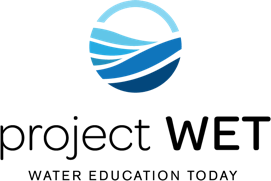 Course Phenomenon:  Charting the Course:Beyond WET & WILD:Notes about other potential programs to include in this course of study.Disciplinary Core Ideas: Example:ESS2.A: EARTH MATERIALS AND SYSTEMS: How do Earth’s major systems interact?Supported Performance Expectations: Activity, Page, &PhenomenonScience & Engineering Practice(s)Crosscutting Concept(s)Local ApplicationsExampleBlue Planet PWET, p. 125Is Earth’s surface covered by more land or water?ExampleUsing Mathematics and Computational ThinkingExampleSystems and System ModelsExampleStudents use simple statistical sampling techniques and probability to estimate the percentage of water and land on Earth’s surface. Students use evidence to debate the concept of seven or one world ocean as an Earth system..Activity, Program, &PhenomenonScience & Engineering Practice(s)Crosscutting Concept(s)Local ApplicationsExampleEffie Yeaw Nature Center - Nature Plus! Program